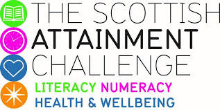 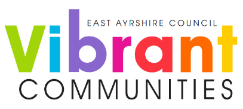 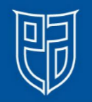 Scottish Attainment ChallengeMentoring Development Officer ActivitiesFor hygiene reasons please ensure you wash your hands and any objects you have been touching after you have finished the activity. Activity Title:   Creative chalkingAge range:AllArea of the Curriculum:Art, EnglishResources required:Chalk and a surface outside to write on. Time / length of the activity:30 minutes +Number of people required:1+Instructions: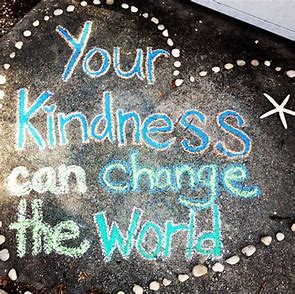 Look up some positive quotes online, there are lots to choose from.You can choose ones that are as short or as long as you like, they can be inspirational or can be to share a positive message.Use words that are kind and no offensive language or you will put people off reading what you have wrote.Then get chalking on a pavement or a wall, add some shapes, artwork or a border to create interest.You could chalk on the outside of your house, on the pavement close to home or in a local park. The great thing about using chalk it washes off. You might want to raise awareness about something you feel passionate about, there are many things going on in the world today that you could choose from.Further learningWhy don’t you try creating some of your own positive quotes or sayings?Or do some research about issues which impact on young people and create a positive awareness chalk event.